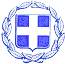 ΕΛΛΗΝΙΚΗ  ΔΗΜΟΚΡΑΤΙΑ                ΝΟΜΟΣ  ΒΟΙΩΤΙΑΣ                                                                                 Λιβαδειά   12/11/2021            ΔΗΜΟΣ  ΛΕΒΑΔΕΩΝ                                                                               Αρ. Πρωτ. : 21381ΔΙΕΥΘΥΝΣΗ ΔΙΟΙΚΗΤΙΚΩΝ ΥΠΗΡΕΣΙΩΝ                                            ΤΜ. ΥΠΟΣΤΗΡΙΞΗΣ ΠΟΛΙΤΙΚΩΝ ΟΡΓΑΝΩΝΤαχ. Δ/νση : Σοφοκλέους  15 Τ.Κ.  32 131  ΛΙΒΑΔΕΙΑ Πληροφορίες :Κασσάρα ΓεωργίαΤηλέφωνο   : 22613 50817EMAIL :gkasara@livadia.gr ΠΡΟΣΚΛΗΣΗ         ΠΡΟΣ: Τα Τακτικά Μέλη της Οικονομικής Επιτροπής Δήμου Λεβαδέων1.Καλογρηά Αθανάσιο2. Νταντούμη Ιωάννα3.Kαράβα Χρυσοβαλάντου - Βασιλική4.Μερτζάνη Κωνσταντίνο5.Καπλάνη Κωνσταντίνο6.Παπαϊωάννου Λουκά7.Μπράλιο Νικόλαο8.Καραμάνη ΔημήτριοKOINOΠΟΙΗΣΗ:  Αναπληρωματικά Μέλη της Οικονομικής Επιτροπής Δήμου Λεβαδέων1.Σαγιάννη Μιχαήλ2. Αποστόλου Ιωάννη3.Τσεσμετζή Εμμανουήλ4.Γιαννακόπουλο Βρασίδα5.Τόλια  Δημήτριο6.Τζουβάρα Νικόλαο7.Γερονικολού Λαμπρινή 8.Τουμαρά Βασίλειο        Με την παρούσα σας προσκαλούμε να συμμετάσχετε σε τακτική  συνεδρίαση της Οικονομικής Επιτροπής  που θα πραγματοποιηθεί την  16-11-2021 ημέρα Τρίτη  & ώρα  13.30, η οποία λόγω των κατεπειγόντων μέτρων που έχουν ληφθεί για την αποφυγή της διάδοσης του κορωνοϊού COVID-19  θα πραγματοποιηθεί ΜΕ ΤΗΛΕΔΙΑΣΚΕΨΗ, για την λήψη αποφάσεων  επί των παρακάτω θεμάτων, κατ΄εφαρμογή:α)   Του  άρθρου 77 του Ν. 4555/2018 όπως τροποποιήθηκε από το άρθρο 184 του ν.4635/2019.β)  Της παρ. 1 του άρθρου 10 της από 11/3/2020 Πράξης Νομοθετικού Περιεχομένου (ΦΕΚ  55/Α/11-3-2020) «Κατεπείγοντα μέτρα αντιμετώπισης των αρνητικών συνεπειών της εμφάνισης του κορωνοϊου COVID-19 και της ανάγκης περιορισμού της διάδοσής του»γ)  Της με αριθμ. πρωτ. 18318/13-03-2020 (ΑΔΑ: 9ΛΠΧ46ΜΤΛ6-1ΑΕ) εγκυκλίου του Υπουργείου Εσωτερικών  «Σύγκληση συλλογικών οργάνων των δήμων των περιφερειών και των εποπτευόμενων νομικών τους προσώπων, κατά το διάστημα λήψης των μέτρων αποφυγής και διάδοσης του κορωνοϊού COVID-19»δ)  Της παρ. 1 της  40/20930/31-03-2020 (ΑΔΑ: 6ΩΠΥ46ΜΤΛ6-50Ψ) εγκυκλίου του Υπουργείου Εσωτερικών «Ενημέρωση για την εφαρμογή του κανονιστικού πλαισίου αντιμετώπισης του κορωνοϊού COVID 19, αναφορικά με την οργάνωση και λειτουργία των δήμων»ε)  Της παρ 3 της υπ αριθμ. ΔΙΔΑΔ/Φ69/133/Οικ.20764/7-11-2020 εγκυκλίου του  Υπουργείου Εσωτερικών (ΑΔΑ:Ψ48Γ46ΜΤΛ6-ΛΣΡ) «Μέτρα και ρυθμίσεις στο πλαίσιο της ανάγκης περιορισμού της διασποράς του κορωνοϊού».    Σε περίπτωση απουσίας των τακτικών μελών , παρακαλείσθε να ενημερώσετε εγκαίρως  στο τηλέφωνο  2261350817  προκειμένου να προσκληθεί αναπληρωματικό μέλος.Τα θέματα της ημερήσιας διάταξης είναι:Καθορισμός τελών Καθαριότητας & Ηλεκτροφωτισμού Δήμου Λεβαδέων για το έτος 2022 (η εισήγηση θα αποσταλεί ηλεκτρονικά).Έγκριση Πρακτικών και κατακύρωση της δημόσιας σύμβασης : «ΠΡΟΜΗΘΕΙΑ ΜΗΧΑΝΗΜΑΤΟΣ ΕΡΓΟΥ-ΑΝΑΡΡΟΦΗΤΙΚΟΥ ΣΑΡΩΘΡΟΥ {ΦΙΛΟΔΗΜΟΣ ΙΙ}» ΓΙΑ ΤΙΣ ΑΝΑΓΚΕΣ ΤΟΥ ΔΗΜΟΥ ΛΕΒΑΔΕΩΝ.Αποδοχή της υπ΄ αριθμόν 47/20.05.2021  Τεχνικής Μελέτης με τίτλο: « ΚΑΤΑΣΚΕΥΗ ΚΥΚΛΙΚΩΝ ΚΟΜΒΩΝ » .Έγκριση διενέργειας ανοικτού ηλεκτρονικού διαγωνισμού και κατάρτιση όρων Διακήρυξης  Σύναψης Δημόσιας Σύμβασης της μελέτης: «Επικαιροποίηση μελέτης εφαρμογής, εκπόνηση     μελέτης ενεργειακής απόδοσης, διαμόρφωση περιβάλλοντος χώρου και σύνταξη τευχών  δημοπράτησης για την Κατασκευή κλειστού Κολυμβητηρίου τύπου Κ1 στο Δήμο Λεβαδέων»   Έγκριση διενέργειας ανοικτού ηλεκτρονικού διαγωνισμού και κατάρτιση όρων Διακήρυξης  Σύναψης Δημόσιας Σύμβασης της μελέτης: «Επικαιροποίηση μελέτης εφαρμογής, διαμόρφωσης περιβάλλοντος χώρου Δημαρχείου, τροποποίηση μελέτης εφαρμογής υπόγειου χώρου στάθμευσης στη πλατεία Λάμπρου Κατσώνη και σύνταξη τευχών δημοπράτησης »   Έγκριση διενέργειας ανοικτού ηλεκτρονικού διαγωνισμού και κατάρτιση όρων Διακήρυξης Σύναψης Δημόσιας Σύμβασης του έργου: «Οδοστρωσία αναγνωρισμένων κοινόχρηστων  αγροτικών οδών εντός αναδασμών στο Δήμο Λεβαδέων». Έγκριση διενέργειας ανοικτού ηλεκτρονικού διαγωνισμού και κατάρτιση όρων Διακήρυξης Σύναψης Δημόσιας Σύμβασης του έργου: «Ανάδειξη ιστορικού χώρου Αγ. Παρασκευής και οδού πρόσβασης (Γιαννούτσου)».΄Εγκριση παράτασης προθεσμίας εκτέλεσης εργασιών του φυσικού αντικειμένου του έργου: «ΚΑΤΑΣΚΕΥΗ ΣΤΕΓΑΣΤΡΟΥ ΣΤΟ ΕΠΑΛ ΛΙΒΑΔΕΙΑΣ».΄Εγκριση διενέργειας πλειοδοτικής δημοπρασίας και καθορισμός όρων διακήρυξης για την εκμίσθωση καλλιεργήσιμης γης στη θέση ΄΄ΠΟΤΑΜΟΣ –ΚΟΥΜΑΡΙ΄΄ έκτασης 5,058 τ.μ. κυριότητας Κληροδοτήματος «Μπίμειο ΄Επαθλο ΄Αμιλλας’’ Δήμου Λεβαδέων.Διαγραφή βεβαιωμένης οφειλής από κατάλογο (Τ.Α.Π. έτους 2019) του οφειλέτη Α.Γ. του Κ. λόγω λανθασμένου υπολογισμού της φορολογητέας ύλης.Διαγραφή βεβαιωμένης οφειλής από κατάλογο (τέλος 0,05%. έτους 2019) του οφειλέτη Δ.Μ. του Ε. λόγω λανθασμένου υπολογισμού της φορολογητέας ύλης.Διαγραφή βεβαιωμένης οφειλής από κατάλογο (τέλος 0,05%. ετών 2018& 2019) του οφειλέτη Α.Γ. του Β. λόγω λανθασμένου υπολογισμού της φορολογητέας ύλης                                        Ο ΠΡΟΕΔΡΟΣ ΤΗΣ ΟΙΚΟΝΟΜΙΚΗΣ ΕΠΙΤΡΟΠΗΣ                                                           ΙΩΑΝΝΗΣ Δ.  TAΓΚΑΛΕΓΚΑΣ                                                        ΔΗΜΑΡΧΟΣ ΛΕΒΑΔΕΩΝ